Режим работы и адреса подразделений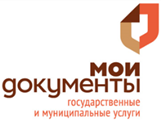 ОГКУ «Правительства для граждан» в г. Ульяновске и Ульяновской областиИнформация об органах ЗАГС и графике приёма гражданПодразделениеАдрес подразделенияРежим работыЦентр по предоставлению государственных и муниципальных услуг
 (г. Ульяновск, Ленинский район)432017, г. Ульяновск, ул. Гончарова, д. 11Понедельник, вторник, четверг, пятница: 
9.00 – 19.00; 
среда: 8.00 – 20.00;суббота: 9.00-16.00 воскресенье: выходной Центр по предоставлению государственных и муниципальных услуг
 (г. Ульяновск,Заволжский район)432072, г. Ульяновск, пр-т Созидателей, Зд.17аПонедельник, вторник, 
четверг, пятница: 
9.00 – 19.00; 
среда: 8.00 – 20.00;суббота: 9.00-16.00 воскресенье: выходной Агентство ЗАГС Ульяновской областиАгентство ЗАГС Ульяновской областиул. Л.Толстого, д.36/9; г. Ульяновск; Ульяновская область; 432017ул. Л.Толстого, д.36/9; г. Ульяновск; Ульяновская область; 432017Понедельник-пятница:  с 9-00 до 18-00 перерыв на обед: с 13-00 до 14-00 Понедельник-пятница:  с 9-00 до 18-00 перерыв на обед: с 13-00 до 14-00 Отдел ЗАГС по Ленинскому району Агентства ЗАГС Ульяновской областиОтдел ЗАГС по Ленинскому району Агентства ЗАГС Ульяновской областиул. Гимова; д.3; г. Ульяновск; Ульяновская область; 432011ул. Гимова; д.3; г. Ульяновск; Ульяновская область; 432011Вторник, среда, четверг- с 9-00 до 17-00 перерыв на обед: с 12-00 до 13-00  пятница с 8-00 до 12-00суббота: с 8-00 до 11-00Вторник, среда, четверг- с 9-00 до 17-00 перерыв на обед: с 12-00 до 13-00  пятница с 8-00 до 12-00суббота: с 8-00 до 11-00Отдел ЗАГС по Засвияжскому району г. Ульяновска Агентства ЗАГС Ульяновской областиОтдел ЗАГС по Засвияжскому району г. Ульяновска Агентства ЗАГС Ульяновской областиМосковское шоссе; д. 85.1; г. Ульяновск; Ульяновская область; 432026 Московское шоссе; д. 85.1; г. Ульяновск; Ульяновская область; 432026 понедельник: с8-00 до 12-00, с  12-30 до 16.00Вторник, среда, четверг:с 8-00 до 17-00 перерыв на обед: с 12-00 до 13-00  пятница с 8-00 до 12-00 суббота: с 8-00 до 11-00 понедельник: с8-00 до 12-00, с  12-30 до 16.00Вторник, среда, четверг:с 8-00 до 17-00 перерыв на обед: с 12-00 до 13-00  пятница с 8-00 до 12-00 суббота: с 8-00 до 11-00 ПодразделениеАдрес подразделенияАдрес подразделенияРежим работыРежим работыОтдел ЗАГС по Заволжскому району г. Ульяновска Агентства ЗАГС Ульяновской областиОтдел ЗАГС по Заволжскому району г. Ульяновска Агентства ЗАГС Ульяновской областиул. Брестская; д. 78 к2; г. Ульяновск; Ульяновская область; 432010ул. Брестская; д. 78 к2; г. Ульяновск; Ульяновская область; 432010понедельник: с8-00 до 12-00, с 12-30 до 16.00Вторник, среда, четверг:с 8-00 до 17-00 перерыв на обед: с 12-00 до 13-00  пятница с 8-00 до 12-00 суббота: с 8-00 до 11-00понедельник: с8-00 до 12-00, с 12-30 до 16.00Вторник, среда, четверг:с 8-00 до 17-00 перерыв на обед: с 12-00 до 13-00  пятница с 8-00 до 12-00 суббота: с 8-00 до 11-00Отдел ЗАГС по Железнодорожному району г. Ульяновска Агентства ЗАГС Ульяновской областиОтдел ЗАГС по Железнодорожному району г. Ульяновска Агентства ЗАГС Ульяновской областиул. Героев Свири; д.11; г. Ульяновск; Ульяновская область; 432035ул. Героев Свири; д.11; г. Ульяновск; Ульяновская область; 432035понедельник: с8-00 до 12-00, с 12-30 до 16.00Вторник, среда, четверг:с 8-00 до 17-00 перерыв на обед: с 12-00 до 13-00  пятница с 8-00 до 12-00 суббота: с 8-00 до 11-00понедельник: с8-00 до 12-00, с 12-30 до 16.00Вторник, среда, четверг:с 8-00 до 17-00 перерыв на обед: с 12-00 до 13-00  пятница с 8-00 до 12-00 суббота: с 8-00 до 11-00Отдел ЗАГС по городу Димитровграду Агентства ЗАГС Ульяновской областиОтдел ЗАГС по городу Димитровграду Агентства ЗАГС Ульяновской областипроспект Димитрова; д. 10а; г. Димитровград; Ульяновская область; 433507 проспект Димитрова; д. 10а; г. Димитровград; Ульяновская область; 433507 понедельник: с8-00 до 12-00, с  12-30 до 16.00Вторник, среда, четверг:с 8-00 до 17-00 перерыв на обед: с 12-00 до 13-00  пятница, суббота: с 8-00 до 12-00понедельник: с8-00 до 12-00, с  12-30 до 16.00Вторник, среда, четверг:с 8-00 до 17-00 перерыв на обед: с 12-00 до 13-00  пятница, суббота: с 8-00 до 12-00Отдел ЗАГС по городу Новоульяновску Агентства ЗАГС Ульяновской областиОтдел ЗАГС по городу Новоульяновску Агентства ЗАГС Ульяновской областиул. Мира; д. 10; г. Новоульяновск; Ульяновская область; 433300ул. Мира; д. 10; г. Новоульяновск; Ульяновская область; 433300Вторник, среда,-четверг с 8-00 до 17-00 перерыв на обед: с 12-00 до 13-00 пятница, суббота:с 8-00 до 12-00 Вторник, среда,-четверг с 8-00 до 17-00 перерыв на обед: с 12-00 до 13-00 пятница, суббота:с 8-00 до 12-00 Отдел ЗАГС по Базарносызганскому району Агентства ЗАГС Ульяновской областиОтдел ЗАГС по Базарносызганскому району Агентства ЗАГС Ульяновской областипл. Советская; д.1; р.п. Базарный Сызган; Ульяновская область; 433700 пл. Советская; д.1; р.п. Базарный Сызган; Ульяновская область; 433700 Вторник, среда,-четверг с 8-00 до 17-00 перерыв на обед: с 12-00 до 13-00 пятница, суббота:с 8-00 до 12-00Вторник, среда,-четверг с 8-00 до 17-00 перерыв на обед: с 12-00 до 13-00 пятница, суббота:с 8-00 до 12-00Отдел ЗАГС по Барышскому району Агентства ЗАГС Ульяновской областиОтдел ЗАГС по Барышскому району Агентства ЗАГС Ульяновской областиул. Пионерская; д. 3; г. Барыш; Ульяновская область; 433750ул. Пионерская; д. 3; г. Барыш; Ульяновская область; 433750понедельник: с8-00 до 12-00, с  12-30 до 16.00Вторник, среда, четверг:с 8-00 до 17-00 перерыв на обед: с 12-00 до 13-00  пятница, суббота: с 8-00 до 12-00понедельник: с8-00 до 12-00, с  12-30 до 16.00Вторник, среда, четверг:с 8-00 до 17-00 перерыв на обед: с 12-00 до 13-00  пятница, суббота: с 8-00 до 12-00ПодразделениеАдрес подразделенияАдрес подразделенияРежим работыРежим работыОтдел ЗАГС администрации муниципального образования "Вешкаймский район" Ульяновской области Отдел ЗАГС администрации муниципального образования "Вешкаймский район" Ульяновской области ул. Комсомольская; д. 14; р.п Вешкайма; Вешкаймский район; Ульяновская область; 433100 ул. Комсомольская; д. 14; р.п Вешкайма; Вешкаймский район; Ульяновская область; 433100 Вторник, среда, четверг:с 8-00 до 17-00 перерыв на обед: с 12-00 до 13-00  пятница, суббота: с 8-00 до 12-00Вторник, среда, четверг:с 8-00 до 17-00 перерыв на обед: с 12-00 до 13-00  пятница, суббота: с 8-00 до 12-00Отдел ЗАГС по Инзенскому району Агентства ЗАГС Ульяновской области Отдел ЗАГС по Инзенскому району Агентства ЗАГС Ульяновской области ул. Тухачевского; д. 30; г. Инза; Ульяновская область; 433030ул. Тухачевского; д. 30; г. Инза; Ульяновская область; 433030Вторник-суббота с 8-00 до 17-00 перерыв на обед: с 12-00 до 13-00Вторник-суббота с 8-00 до 17-00 перерыв на обед: с 12-00 до 13-00Отдел ЗАГС администрации муниципального образования "Карсунский район" Ульяновской области Отдел ЗАГС администрации муниципального образования "Карсунский район" Ульяновской области пл. 30-летия Победы; д. 6; р.п. Карсун; Карсунский район; Ульяновская область; 433210пл. 30-летия Победы; д. 6; р.п. Карсун; Карсунский район; Ульяновская область; 433210Вторник, среда, четверг:с 8-00 до 17-00 перерыв на обед: с 12-00 до 13-00  пятница, суббота: с 8-00 до 12-00Вторник, среда, четверг:с 8-00 до 17-00 перерыв на обед: с 12-00 до 13-00  пятница, суббота: с 8-00 до 12-00Отдел ЗАГС администрации муниципального образования "Кузоватовский район" Ульяновской областиОтдел ЗАГС администрации муниципального образования "Кузоватовский район" Ульяновской областиул. 50 лет Октября; д. 5; р.п. Кузоватово; Ульяновская область; 433760ул. 50 лет Октября; д. 5; р.п. Кузоватово; Ульяновская область; 433760Вторник, среда, четверг:с 8-00 до 17-00 перерыв на обед: с 12-00 до 13-00  пятница, суббота: с 8-00 до 12-00Вторник, среда, четверг:с 8-00 до 17-00 перерыв на обед: с 12-00 до 13-00  пятница, суббота: с 8-00 до 12-00Отдел ЗАГС администрации муниципального образования "Майнский район" Ульяновской области Отдел ЗАГС администрации муниципального образования "Майнский район" Ульяновской области ул.Чапаева; д.3; р.п. Майна; Ульяновская область; 433130ул.Чапаева; д.3; р.п. Майна; Ульяновская область; 433130Вторник; среда; четверг: с 8-00 до 17-00 перерыв на обед: с 12-00 до 13-00пятница, суббота: с 8-00 до 12-00Вторник; среда; четверг: с 8-00 до 17-00 перерыв на обед: с 12-00 до 13-00пятница, суббота: с 8-00 до 12-00 Отдел ЗАГС по Мелекесскому району Агентства ЗАГС Ульяновской области Отдел ЗАГС по Мелекесскому району Агентства ЗАГС Ульяновской областипроспект Димитрова; д. 10а; г. Димитровград; Ульяновская область; 433507проспект Димитрова; д. 10а; г. Димитровград; Ульяновская область; 433507понедельник: с8-00 до 12-00, с  12-30 до 16.00Вторник, среда, четверг:с 8-00 до 17-00 перерыв на обед: с 12-00 до 13-00  пятница, суббота: с 8-00 до 12-00понедельник: с8-00 до 12-00, с  12-30 до 16.00Вторник, среда, четверг:с 8-00 до 17-00 перерыв на обед: с 12-00 до 13-00  пятница, суббота: с 8-00 до 12-00 Отдел ЗАГС администрации муниципального образования "Николаевский район" Ульяновской области Отдел ЗАГС администрации муниципального образования "Николаевский район" Ульяновской области пл. Ленина; д. 1; р.п. Николаевка; Николаевский район; Ульяновская область; 433810 пл. Ленина; д. 1; р.п. Николаевка; Николаевский район; Ульяновская область; 433810Вторник, среда, четверг:с 8-00 до 17-00 перерыв на обед: с 12-00 до 13-00  пятница, суббота: с 8-00 до 12-00Вторник, среда, четверг:с 8-00 до 17-00 перерыв на обед: с 12-00 до 13-00  пятница, суббота: с 8-00 до 12-00ПодразделениеАдрес подразделенияАдрес подразделенияРежим работыРежим работы Отдел ЗАГС администрации муниципального образования "Новомалыклинский район" Ульяновской области Отдел ЗАГС администрации муниципального образования "Новомалыклинский район" Ульяновской областиул. Кооперативная; д. 32; с. Новая Малыкла; Ульяновская область; 433560ул. Кооперативная; д. 32; с. Новая Малыкла; Ульяновская область; 433560Вторник, среда, четверг:с 8-00 до 17-00 перерыв на обед: с 12-00 до 13-00  пятница, суббота: с 8-00 до 12-00Вторник, среда, четверг:с 8-00 до 17-00 перерыв на обед: с 12-00 до 13-00  пятница, суббота: с 8-00 до 12-00Отдел ЗАГС администрации муниципального образования "Новоспасский район" Ульяновской областиОтдел ЗАГС администрации муниципального образования "Новоспасский район" Ульяновской областиул. Мира; д. 25; р.п. Новоспасское; Новоспасский район; Ульяновская область; Российская Федерация; 433870 ул. Мира; д. 25; р.п. Новоспасское; Новоспасский район; Ульяновская область; Российская Федерация; 433870 Вторник, среда, четверг:с 8-00 до 17-00 перерыв на обед: с 12-00 до 13-00  пятница, суббота: с 8-00 до 12-00Вторник, среда, четверг:с 8-00 до 17-00 перерыв на обед: с 12-00 до 13-00  пятница, суббота: с 8-00 до 12-00Отдел ЗАГС администрации муниципального образования "Павловский район" Ульяновской области Отдел ЗАГС администрации муниципального образования "Павловский район" Ульяновской области ул. Калинина; д. 24; р.п. Павловка; Павловский район; Ульяновская область; 433970ул. Калинина; д. 24; р.п. Павловка; Павловский район; Ульяновская область; 433970Вторник, среда, четверг:с 8-00 до 17-00 перерыв на обед: с 12-00 до 13-00  пятница, суббота: с 8-00 до 12-00Вторник, среда, четверг:с 8-00 до 17-00 перерыв на обед: с 12-00 до 13-00  пятница, суббота: с 8-00 до 12-00 Отдел ЗАГС администрации муниципального образования "Радищевский район" Ульяновской области Отдел ЗАГС администрации муниципального образования "Радищевский район" Ульяновской областипл. 50 лет ВЛКСМ; д. 11; р.п. Радищево; Радищевский район; Ульяновская область; 433910пл. 50 лет ВЛКСМ; д. 11; р.п. Радищево; Радищевский район; Ульяновская область; 433910Вторник, среда, четверг:с 8-00 до 17-00 перерыв на обед: с 12-00 до 13-00  пятница, суббота: с 8-00 до 12-00Вторник, среда, четверг:с 8-00 до 17-00 перерыв на обед: с 12-00 до 13-00  пятница, суббота: с 8-00 до 12-00Отдел ЗАГС администрации муниципального образования "Сенгилеевский район" Ульяновской области Отдел ЗАГС администрации муниципального образования "Сенгилеевский район" Ульяновской области ул. Ленина; д. 12; г. Сенгилей; Сенгилеевский район; Ульяновская область433380 ул. Ленина; д. 12; г. Сенгилей; Сенгилеевский район; Ульяновская область433380 Вторник, среда, четверг:с 8-00 до 17-00 перерыв на обед: с 12-00 до 13-00  пятница, суббота: с 8-00 до 12-00Вторник, среда, четверг:с 8-00 до 17-00 перерыв на обед: с 12-00 до 13-00  пятница, суббота: с 8-00 до 12-00Отдел ЗАГС администрации муниципального образования "Старокулаткинский район" Ульяновской области Отдел ЗАГС администрации муниципального образования "Старокулаткинский район" Ульяновской области ул. Пионерская; д. 30; р.п. Старая Кулатка; Старокулаткинский район; Ульяновская областьул. Пионерская; д. 30; р.п. Старая Кулатка; Старокулаткинский район; Ульяновская областьВторник, среда, четверг:с 8-00 до 17-00 перерыв на обед: с 12-00 до 13-00  пятница, суббота: с 8-00 до 12-00Вторник, среда, четверг:с 8-00 до 17-00 перерыв на обед: с 12-00 до 13-00  пятница, суббота: с 8-00 до 12-00Отдел ЗАГС администрации муниципального образования "Старомайнский район" Ульяновской области Отдел ЗАГС администрации муниципального образования "Старомайнский район" Ульяновской области пл. Ленина; д. 4; р.п. Старая Майна; Ульяновская область; 433460пл. Ленина; д. 4; р.п. Старая Майна; Ульяновская область; 433460Вторник, среда, четверг:с 8-00 до 17-00 перерыв на обед: с 12-00 до 13-00  пятница, суббота: с 8-00 до 12-00Вторник, среда, четверг:с 8-00 до 17-00 перерыв на обед: с 12-00 до 13-00  пятница, суббота: с 8-00 до 12-00ПодразделениеАдрес подразделенияАдрес подразделенияРежим работыРежим работыОтдел ЗАГС администрации муниципального образования "Сурский район" Ульяновской области Отдел ЗАГС администрации муниципального образования "Сурский район" Ульяновской области ул. Советская; д.60А; р.п. Сурское; Сурский район; Ульяновская область; 433240ул. Советская; д.60А; р.п. Сурское; Сурский район; Ульяновская область; 433240Вторник, среда, четверг:с 8-00 до 17-00 перерыв на обед: с 12-00 до 13-00  пятница, суббота: с 8-00 до 12-00Вторник, среда, четверг:с 8-00 до 17-00 перерыв на обед: с 12-00 до 13-00  пятница, суббота: с 8-00 до 12-00Отдел ЗАГС администрации муниципального образования "Тереньгульский район" Ульяновской области Отдел ЗАГС администрации муниципального образования "Тереньгульский район" Ульяновской области ул. Ульяновская; д. 26; р.п. Тереньга; Тереньгульский район; Ульяновская область; 433360ул. Ульяновская; д. 26; р.п. Тереньга; Тереньгульский район; Ульяновская область; 433360Вторник, среда, четверг:с 8-00 до 17-00 перерыв на обед: с 12-00 до 13-00  пятница, суббота: с 8-00 до 12-00Вторник, среда, четверг:с 8-00 до 17-00 перерыв на обед: с 12-00 до 13-00  пятница, суббота: с 8-00 до 12-00Отдел ЗАГС по Ульяновскому району Агентства ЗАГС Ульяновской областиОтдел ЗАГС по Ульяновскому району Агентства ЗАГС Ульяновской областиул. Дачная; д. 5; р.п. Ишеевка; Ульяновский район; Ульяновская область; 433310ул. Дачная; д. 5; р.п. Ишеевка; Ульяновский район; Ульяновская область; 433310понедельник: с8-00 до 12-00, с 12-30 до 16.00Вторник, среда, четверг:с 8-00 до 17-00 перерыв на обед: с 12-00 до 13-00  пятница, суббота: с 8-00 до 12-00понедельник: с8-00 до 12-00, с 12-30 до 16.00Вторник, среда, четверг:с 8-00 до 17-00 перерыв на обед: с 12-00 до 13-00  пятница, суббота: с 8-00 до 12-00Отдел ЗАГС администрации муниципального образования "Цильнинский район" Ульяновской области Отдел ЗАГС администрации муниципального образования "Цильнинский район" Ульяновской области площадь Революции; д. 8; с. Большое Нагаткино; Цильнинский район; Ульяновская область; 433610площадь Революции; д. 8; с. Большое Нагаткино; Цильнинский район; Ульяновская область; 433610Вторник, среда, четверг:с 8-00 до 17-00 перерыв на обед: с 12-00 до 13-00  пятница, суббота: с 8-00 до 12-00Вторник, среда, четверг:с 8-00 до 17-00 перерыв на обед: с 12-00 до 13-00  пятница, суббота: с 8-00 до 12-00Отдел ЗАГС по Чердаклинскому району Агентства ЗАГС Ульяновской областиОтдел ЗАГС по Чердаклинскому району Агентства ЗАГС Ульяновской областиул. Советская; д. 2; р.п. Чердаклы; Чердаклинский район; Ульяновская область; 433400ул. Советская; д. 2; р.п. Чердаклы; Чердаклинский район; Ульяновская область; 433400понедельник: с8-00 до 12-00, с 12-30 до 16.00Вторник, среда, четверг:с 8-00 до 17-00 перерыв на обед: с 12-00 до 13-00  пятница, суббота: с 8-00 до 12-00понедельник: с8-00 до 12-00, с 12-30 до 16.00Вторник, среда, четверг:с 8-00 до 17-00 перерыв на обед: с 12-00 до 13-00  пятница, суббота: с 8-00 до 12-00